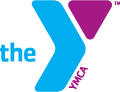 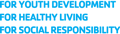 2018 National YMCA Long Course Swimming ChampionshipAthlete Volunteer Application FormAthlete volunteers enrich the YMCA Nationals experience and are a special part of the meet. Thank you for your interest. Please indicate below the duty that you (and your teammates, if applicable) would like to perform. If there is a preference for the meet session and day, please indicate. Send this form to the email address below no later than July 24, 2018.  Duties are assigned on a first come – first assigned basis. Color Guard (4 people) – Finals, Tuesday, July 31 ONLY	Sing the National Anthem – individual, duo or group (must have experience singing the National Anthem in front of large group)Play the National Anthem on an instrument – individual, duo or group (must have experience playing the National Anthem in front of large group)Offer a Devotion (1-2 minutes maximum; ending prayer preferred but not required)Select Session: Prelims                         FinalsSelect Day:Monday, July 30 	 Tuesday, July 31	 Wednesday, August 1Thursday, August 2	 Friday, August 3Name: YMCA:  E-Mail:  Phone: Coach’s Name: Coach’s E-Mail: Coach’s Phone: Scan and E-Mail to: Meredith Griffinmgriffin@myy.org********Deadline is July 24 *********2018 YMCA Long Course National Swimming ChampionshipsSwimmer Volunteer InstructionsThank you for volunteering to fill a special role in this year’s YMCA Long Course National Swimming Championships.  It is an honor to represent YMCA swimming and your YMCA team.  Because you are representing your team and YMCA, please dress neatly and appropriately with your team jacket and shorts or pants.  Do not wear hats or chew gum.  DevotionsReport to the Announcer’s Table – 	Preliminaries – 8:10 a.m.		Finals – 4:50 p.m.Write an original devotion reflecting on some aspect of YMCA swimming (eg. YMCA values, YMCA focus on achievement, relationships and belonging, what Y swimming has meant to you, what you have learned, special people involved in YMCA swimming, etc.).  You are encouraged to include a brief non-denominational prayer at the conclusion, if you are comfortable doing so.  This is preferred but not required.  The entire devotion should last no longer than 2 minutes.  During Preliminaries, if there is no one presenting the National Anthem, you will lead the Pledge of Allegiance following your devotion and prayer.You may have a teammate help you by holding your devotion as you read it. Hold the microphone close to your mouth without putting your mouth on it.  Please turn in an electronic copy of your devotion so that it may be posted on the website.National AnthemReport to the Announcer’s Table – 	Preliminaries – 8:10 a.m.		Finals – 4:50 p.m.National Anthem performers should be experienced in singing or playing the Anthem in front of large groups of people.  If you need the words and/or sheet music, you may bring it with you to the Announcer’s Table.  You may have a teammate hold it for you as you perform, if you prefer.  If singing, hold the microphone close to your mouth without putting your mouth on it.Color GuardReport to the Announcer’s Table –Tuesday Finals ONLY – 4:50 p.m.Hold the flags upright so that they do not touch the ground at any time.  Walk slowly with your head high.  After the Opening Ceremonies conclude, return the flags to the Announcer’s Table where a meet volunteer will take them.